ФОРМУЛЯР ЗА КАНДИДАТСТВАНЕ:Кандидатствам за:        8 клас      9 клас      10 клас      11 клас      12 класДАННИ НА УЧЕНИКА:Име: ……………………………………………………………..………….…………………………Дата на раждане: …………………………………………….………………………………………..Адрес: ………………………………………………………………………………………………….Дом. тел.:……………………………………. Моб. тел.: ……………………….……………………Е-mail (на ученика): …………………………………………………………………………………...Свидетелство за основно образование: номер: …..………………………… дата: ………………...Издадено от (училище, град):………………………………………………………………………...РОДИТЕЛИ/НАСТОЙНИЦИИмена на родител/настойник …………………………………………………………………………..Постоянен адрес: ……………………………………………..…………………………………………Моб. тел.:………………………………………………………..……………………………………….E-mail (на родител): …………………………………………...………………………………………..Допълнителна информация:Име на училищата посещавани в последните 5 години ………………………………………………………………………от/до…………...............................……………………………………………………….……………… от/до…………..............................……………………………………………………….……………… от/до…………..............................Изучаван ли е Английски език?           ДА                           НЕ Къде? …………………………………………… Колко години? ……………………………………..Изучаван втори език:        Немски език          Испански език        Друг ………………………Предпочитан втори език:  Немски език        Испански език        Френски език         Английски език   ПРИЕМ В VIII КЛАС:ПРОФИЛ „ИКОНОМИЧЕСКО РАЗВИТИЕ“ ПРОФИЛ „ПРЕДПРИЕМАЧЕСКИ“ПРОФИЛ „СОФТУЕРНИ И ХАРДУЕРНИ НАУКИ“ПРОФИЛ „ЧУЖДИ ЕЗИЦИ“ С ИСПАНСКИ ЕЗИКПоложени изпити по Български език и литература и Математика от НВО след VII клас;Диагностичен изпит по английски език (български език за профил „Чужди езици“ с испански език);Интервю и тест за логическо мислене.ПРИЕМ В IX КЛАС:ПРОФИЛ „ПРЕДПРИЕМАЧЕСКИ“ПРОФИЛ „СОФТУЕРНИ И ХАРДУЕРНИ НАУКИ“ПРОФИЛ „ЧУЖДИ ЕЗИЦИ“ С ИСПАНСКИ ЕЗИКПриравнителен изпит по английски език/испански език;Приравнителни изпити по профилиращите предмети според избрания учебен план;Интервю и тест за логическо мислене.ПРИЕМ В X КЛАС:ПРОФИЛ „ПРЕДПРИЕМАЧЕСКИ“ПРОФИЛ „СОФТУЕРНИ И ХАРДУЕРНИ НАУКИ“ПРОФИЛ „ЧУЖДИ ЕЗИЦИ“ С ИСПАНСКИ ЕЗИКПриравнителен изпит по английски език/испански език;Приравнителни изпити по профилиращите предмети според избрания учебен план;Интервю и тест за логическо мислене.ПРИЕМ В XI КЛАС:ПРОФИЛ „ПРЕДПРИЕМАЧЕСКИ“ПРОФИЛ „СОФТУЕРНИ И ХАРДУЕРНИ НАУКИ“ПРОФИЛ „ЧУЖДИ ЕЗИЦИ“ С ИСПАНСКИ ЕЗИКПриравнителен изпит по английски език/испански език;Приравнителни изпити по профилиращите предмети според избрания учебен план;Интервю и тест за логическо мислене.ПРИЕМ В XII КЛАС:ПРОФИЛ „ПРЕДПРИЕМАЧЕСКИ“ПРОФИЛ „СОФТУЕРНИ И ХАРДУЕРНИ НАУКИ“Приравнителен изпит по английски език;Приравнителни изпити по профилиращите предмети според избрания учебен план;Интервю и тест за логическо мислене.УВАЖАЕМИ РОДИТЕЛИ И КАНДИДАТ – ГИМНАЗИСТИ,ДОБРЕ ДОШЛИВЧастна профилирана гимназия по туризъм и предприемачество„Райко Цончев”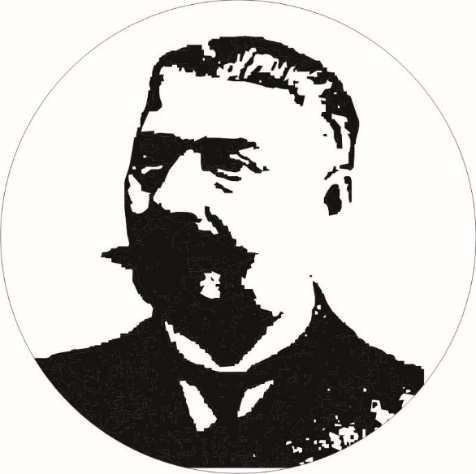 За регистриране на желанието Ви за кандидатстване в Гимназията за учебната 2021/2022 година е необходимо да подадете следните документи:Заявление и формуляр за кандидатстване; Декларация-съгласие за доброволно предоставяне на личните данни;Свидетелство за основно образование и/или Удостоверение за преместване;Служебна бележка за успешно положени изпити по български език и литература и математика от Националното външното оценяване (НВО);Лична здравна профилактична карта;Копие от лична карта/удостоверение за раждане;Паспортни снимки – 2 бр.БАЛООБРАЗУВАНЕ за прием в VIII клас:Над 44 т. от Националното външно оценяване по БЕЛ;Над 44 т. от Националното външно оценяване по математика;Резултат над 50 %  за всеки от положените изпити в Гимназията (тест за логическо мислене и изпит по английски/български език) и от интервюто.МОЛЯ, СВЪРЖЕТЕ СЕ С НАС, ЗА ДА УТОЧНИМ ИЗПИТНИТЕ ДАТИ за провеждане на диагностичен изпит по английски език/български език, тест за логическо мислене и интервю! 